	   Sunday, September 29, 2013	   Monday, September 30, 2013	   Tuesday, October 1, 2013	   Wednesday, October 2, 2013	   Thursday, October 3, 2013	   Friday, October 4, 2013	   Saturday, October 5, 20136:00AMHome Shopping  Shopping program.G6:30AMShroud For A Nightingale (P.D. James) (R) 'CC'    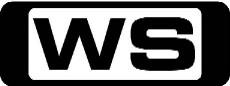 Superintentendent Dalgliesh discovers that Nurse Goodall had an excellent motive for killing Jo Fallon as well as proven opportunity. He also discovers that Jo saw Heather Pearce's murderer. Starring ROY MARSDEN, JOSS ACKLAND, SHEILA ALLEN, MARGARET WHITING and LIZ FRASER.PG  (A,S)7:30AMHome Shopping  Home ShoppingG8:00AMHome Shopping  Shopping program.G8:30AMHome Shopping  Shopping program.G9:00AMHome Shopping  Shopping program.G9:30AMSpecial: Going For Green: Britain's 2012 Dream (R)    When the announcement was made for London to host the 2012 Olympic Games it was an immense victory and would put Britain in the international spotlight.G10:30AMSpecial: Classified: Airforce One (R)    With unprecedented access to some of the most protected U.S. government agencies, Classified opens these restricted files and takes viewers behind the surveillance cameras and curtain of national protection.PG11:30AMSpecial: Auto Theft (R)    Take an inside look as we expose the tricks of the auto-theft trade. Meet the thieves who do it and the law enforcement agents who are trying to stop them as we take you along for the ride.PG  (A)12:30PMSpecial: The Secret World of Aircraft Carriers (R)    We explore life on board an aircraft carrier through interviews with the commander, deck crew, chaplain and technicians.PG1:30PMSpecial: Bridging The World    See jaw dropping photography of the architecture and designs of the some of best of the world's modern bridges and how they were built. Plus, an innovative team of experts piece together how these structures literally stand up!G2:30PMDemolition Day: Wind Turbine    The Demolition Day Wind Turbine Challenge gives two teams three days to build a wind turbine that generates electricity.PG3:30PMWild Justice: California: Bitten By Justice (R)    A warden's dog attacks a suspect in an illegal marijuana cartel grow and another warden does secret surveillance under a porch to catch a woman feeding bears.PG4:30PMMonster Nation  Four highly skilled, ingenious artisans  are under the pressure of a 12 hour clock, designing, constructing and testing machines that are as mind boggling as they are difficult to build.PG5:30PMProgram T.B.A. **  12:00AMDeadliest Warrior: KGB Vs CIA (R)    KGB, the Kremlin's covert killers goes head-to-head with the CIA, America's clandestine assassins.M  (V)1:00AMJersey Shore: Girls Like That (R)    With Angelina gone, Snooki thinks it's time that she and Jenni bury the hatchet with Sam. But Snooki's happiness is short-lived as Mike becomes increasingly belligerent with her. Starring JENNI FARLEY, MICHAEL SORRENTINO, NICOLE POLIZZI, PAUL DELVECCHIO and RONNIE ORTIZ-MAGRO.M2:00AMSpecial: Going For Green: Britain's 2012 Dream (R)    When the announcement was made for London to host the 2012 Olympic Games it was an immense victory and would put Britain in the international spotlight.G3:00AMSpecial: Bridging The World    See jaw dropping photography of the architecture and designs of the some of best of the world's modern bridges and how they were built. Plus, an innovative team of experts piece together how these structures literally stand up!G4:00AMWild Justice: California: Bitten By Justice (R)    A warden's dog attacks a suspect in an illegal marijuana cartel grow and another warden does secret surveillance under a porch to catch a woman feeding bears.PG5:00AMSpecial: The Secret World of Aircraft Carriers    We explore life on board an aircraft carrier through interviews with the commander, deck crew, chaplain and technicians.PG6:00AMHome Shopping  Shopping program.G6:30AMHome Shopping  Home ShoppingG7:00AMPair Of Kings: The Young And The Restless (R) 'CC'    While on a date, Boomer and Brady are tricked into activating Kinkow's legendary Fountain of Youth, which steals their youth and morphs them into old men to keep the fountain flowing. Starring MITCHEL MUSSO, DOC SHAW, KELSEY CHOW, RYAN OCHOA and GENO SEGERS.G7:30AMPhineas And Ferb: Perry The Actorpus / Bullseye! (R) 'CC'    There is no such thing as an ordinary summer's day, as step-brothers Phineas and Ferb take their dreams to extremes.G8:00AMAustin & Ally: Tickets & Trashbags (R) 'CC'    Trish books Austin a gig singing at the Miami Internet Music Awards, but when he is only offered one ticket for a guest, Ally, Trish and Dez vie for his attention in order to claim it. Starring ROSS LYNCH, LAURA MARANO, RAINI RODRIQUEZ and CALUM WORTHY.G8:30AMKick Buttowski: Suburban Daredevil: Sold! / Faceplant! (R) 'CC'    Kick breaks Gunther's antique Viking clock, so he auctions off his daredevil services to raise money to replace it. But when Wacky Jackie wins the auction, she plans her wedding with Kick.G9:00AMNBC Today (R) 'CC'    International news and weather including interviews with newsmakers in the world of politics, business, media, entertainment and sport.10:00AMNBC Meet The Press (R) 'CC'    David Gregory interviews newsmakers from around the world.11:00AMNaked Science: Tsunami Warning    As the world still reels from one of our greatest natural disasters, Naked Science examines the science behind the creation of monster waves.PG12:00PMMotor Mate: Mercedes Benz Return to Formula One 1954 (R)  After an absence of 15 years, the mighty Silver Arrows of Mercedes- Benz returned to Grand Prix in 1954 with one of the fastest and most technologically-advanced racing cars ever seen.G1:20PMMotor Mate: Stirling Moss - A Racing Life (R)  Sir Stirling Moss is a true sporting legend, a man whose exceptional skills and determined character saw him overcome the odds again and again on his  way to victory in motorsports most famous events.G3:30PMDream Car Garage (R)    This motoring series showcases the latest exotic cars, test drives and vintage collectables from museums and the rich and famous, and also includes unbelievable auto restorations.G4:00PMDream Car Garage (R)    This motoring series showcases the latest exotic cars, test drives and vintage collectables from museums and the rich and famous, and also includes unbelievable auto restorations.PG4:30PMPimp My Ride: Mini Van / 68 Chevelle Malibu (R) 'CC'  X and the boys turn a dried up Mini- van into an Oasis on wheels. Alex has a classic car but is lacking the look of a pimped out ride. Xzibit restores the magic of a classic 68 Chevelle Malibu convertible.PG5:30PMSeinfeld: The Visa (R) 'CC'    Jerry takes pity on a poor foreigner whose immigration papers were mistakenly  left in his mailbox. And Kramer returns  from his fantasy baseball camp after punching out his idol Micket Mantle. Starring JERRY SEINFELD, JASON ALEXANDER, MICHAEL RICHARDS and JULIA LOUIS-DREYFUS.PG6:00PMSeinfeld: The Movie (R) 'CC'    Jerry is frustrated in his attempts to squeeze in two comedy appearances on opposite sides of town while shadowed by  a pesky fellow comedian. Starring JERRY SEINFELD, JASON ALEXANDER, MICHAEL RICHARDS and JULIA LOUIS-DREYFUS.PG6:30PMHow I Met Your Mother: Slapsgiving / The Platinum Rule (R) 'CC'    Lily and Marshall host their first Thanksgiving as a married couple, but things don't go to plan. Guest starring Orson Bean. Starring JOSH RADNOR, JASON SEGEL, NEIL PATRICK HARRIS, ALYSON HANNIGAN and COBIE SMULDERS.PG7:30PMSportsFan Clubhouse    Every Monday in the SportsFan Clubhouse,  Bill Woods and Brad Seymour are joined by some of the biggest names in sport and entertainment for a lively hour of sports news, views and social media, with some unexpected twists and detours.PG8:30PMPawn Stars: Double Trouble / Back Room Brawl 'CC'    **NEW EPISODE**Rick and Chumlee are presented with an extremely rare unopened bottle of 1921 Dom Perignon Champagne. Starring RICHARD HARRISON, RICK HARRISON and COREY HARRISON.PG9:30PMAmerican Restoration: The Big Move / Milking It    **NEW EPISODE**When a client hefts in a 1900s penny scale from the Santa Cruz boardwalk, Rick and his crew tighten their belts. Starring RICK DALE, TYLER DALE, RON DALE, KOWBOY and TED.PG10:30PMAmerican Pickers: Fast Eddie (R)    While Mike and Frank pick the back roads of Minnesota, they challenge Danielle to sell a ten-foot fiberglass cowboy boot that's been gathering dust for over a year. Starring MIKE WOLFE and FRANK FRITZ.PG11:30PMHollywood Treasure: Chitty Chitty Bid Bid 'CC'    Joe lands for auction the original car used in the film Chitty Chitty Bang Bang and races to the studio of The Tonight Show with Jay Leno to have it appear with Dick Van Dyke.PG12:00AMSportsFan Clubhouse (R)    Every Monday in the SportsFan Clubhouse,  Bill Woods and Brad Seymour are joined by some of the biggest names in sport and entertainment for a lively hour of sports news, views and social media, with some unexpected twists and detours.PG1:00AMJersey Shore: Deja Vu All Over Again (R)    Everyone is frustrated with Mike for being off his game - he gets them kicked out of a club, gets the car towed, basically burns down the house, and is a failure as a wingman for Pauly twice! Starring JENNI FARLEY, MICHAEL SORRENTINO, NICOLE POLIZZI, PAUL DELVECCHIO and RONNIE ORTIZ-MAGRO.M2:00AMNaked Science: Tsunami Warning    As the world still reels from one of our greatest natural disasters, Naked Science examines the science behind the creation of monster waves.PG3:00AMMotor Mate: Stirling Moss - A Racing Life (R)  Sir Stirling Moss is a true sporting legend, a man whose exceptional skills and determined character saw him overcome the odds again and again on his  way to victory in motorsports most famous events.G5:00AMPimp My Ride: Mini Van / 68 Chevelle Malibu (R) 'CC'  X and the boys turn a dried up Mini- van into an Oasis on wheels. Alex has a classic car but is lacking the look of a pimped out ride. Xzibit restores the magic of a classic 68 Chevelle Malibu convertible.PG6:00AMHome Shopping  Shopping program.G6:30AMHome Shopping  Home ShoppingG7:00AMPair Of Kings: Crouching Brady, Hidden Boomer (R) 'CC'    Brady goes on a date with Sabrina, a cute girl from the Nanju Warrior tribe, and soon realizes that she is Mikayla's biggest rival from Kinkow fight school. Starring MITCHEL MUSSO, DOC SHAW, KELSEY CHOW, RYAN OCHOA and GENO SEGERS.G7:30AMPhineas And Ferb: That's The Spirit! / The Curse Of Candace (R) 'CC'    There is no such thing as an ordinary summer's day, as step-brothers Phineas and Ferb take their dreams to extremes.G8:00AMAustin & Ally: Managers & Meatballs (R) 'CC'    Austin gets wooed by a top music manager who wants to get rid of Ally as his songwriter, Trish as his manager and Dez as his music video director and bring in a whole new team. Starring ROSS LYNCH, LAURA MARANO, RAINI RODRIQUEZ and CALUM WORTHY.G8:30AMKick Buttowski: Suburban Daredevil: Stumped Again / The Kick Stays In The Picture (R) 'CC'    Kick must choose between helping his idol Billy Stumps in a monster truck show and helping his best friend Gunther with an important Viking coming- of-age ritual. G9:00AMNBC Today (R) 'CC'    International news and weather including interviews with newsmakers in the world of politics, business, media, entertainment and sport.11:00AMNaked Science: Death Of The Sun    The giver of all life on Earth but eventually the Sun will die and take with it all life in our Solar System.PG12:00PMMotor Mate: The History of the Motorcar (R)  The history of the automobile is a fascinating story filled with passion, innovation, ingenuity and hard work.G2:40PMMotor Mate: Enduro Through the Decades (R)  This revealing documentary chronicles just how Ensuro's glorious past has moulded the sport into what it has become today.G4:00PMDream Car Garage (R)    This motoring series showcases the latest exotic cars, test drives and vintage collectables from museums and the rich and famous, and also includes unbelievable auto restorations.PG4:30PMPimp My Ride: 1989 Ford Taurus / 1986 Buick Century (R) 'CC'  Xzibit and the boys at West Coast blow the doors off an 89 Ford Taurus in a whole new way. They then turn an audiophiles world upside down when he installs the world's largest subwoofer into an 86 Buick Century.PG5:30PMSeinfeld: The Outing (R) 'CC'    When an eavesdropping college reporter mistakenly prints that Jerry and his pal  George are intimate longtime companions, Jerry works overtime to prove his straightness. Starring JERRY SEINFELD, JASON ALEXANDER, MICHAEL RICHARDS and JULIA LOUIS-DREYFUS.PG6:00PMSeinfeld: The Shoes (R) 'CC'    Jerry and George scramble to keep their feeble idea for a TV series alive when they meet with a skeptical TV executive who catches them eyeing his daughter's cleavage. Starring JERRY SEINFELD, JASON ALEXANDER, MICHAEL RICHARDS and JULIA LOUIS-DREYFUS.PG6:30PMHow I Met Your Mother: No Tomorrow / Ten Sessions (R) 'CC'    When Ted takes a page from Barney's book and lives without regret during a legendary St. Patrick's Day celebration, he gets a post-revelry reality check from Marshall. Starring JOSH RADNOR, JASON SEGEL, NEIL PATRICK HARRIS, ALYSON HANNIGAN and COBIE SMULDERS.PG7:30PMHigh Tech Rednecks    **NEW EPISODE**High Tech Rednecks follows the antics of  the Critter Gitters Hunting Equipment Company. Owner Bob Woodcock and his merry band of redneck mechanics construct and modify some of the most extreme vehicles on the planet.PG8:30PMFamily Guy: It Takes A Village Idiot And I Married One (R) 'CC'  Lois runs for mayor of Quahog, though she doesn't become the front- runner until she tones down her political views. Guest starring Carrie Fisher. Also Starring SETH MACFARLANE, ALEX BORSTEIN, SETH GREEN and MILA KUNIS.M9:00PMAmerican Dad: 1600 Candles (R) 'CC'  When the Smith family learns that Steve has hit puberty, they completely forget about Roger's 1600th birthday party.PG9:30PMFamily Guy: Meet The Quagmires / Movin' Out (R) 'CC'  Death grants Peter's wish to go back in time to 1984 when he was 18, but only for one night.M10:30PMAmerican Dad: The One That Got Away / One Little Word (R) 'CC'  When Roger's credit card is declined, he discovers he is a victim of identity theft.M11:30PMScare Tactics: Laboratory Meltdown / Eye Witness / Unborn Clones / Silo  This frighteningly funny hidden-camera show has its victims, set up by friends and loved ones, placed into elaborately staged scary situations with movie-style  special effects, makeup and production.M12:00AMJersey Shore: Back Into The Fold (R)    Pauly and Vin each have a final date with their Miami girls, while Sam and Ron's last supper devolves into a fight. Then Jenni stirs things up leading to a drama-filled final night. Starring JENNI FARLEY, MICHAEL SORRENTINO, NICOLE POLIZZI, PAUL DELVECCHIO and RONNIE ORTIZ-MAGRO.M1:00AMJersey Shore: Back To The Shore    The crew is back for another crazy summer at the Jersey shore! With Angelina gone, Snooki brings in her friend Deena. And tension between the girls explodes on their first night in the house. Starring JENNI FARLEY, MICHAEL SORRENTINO, NICOLE POLIZZI, PAUL DELVECCHIO and RONNIE ORTIZ-MAGRO.M  (S)2:00AMNaked Science: Death Of The Sun    The giver of all life on Earth but eventually the Sun will die and take with it all life in our Solar System.PG3:00AMMotor Mate: Enduro Through the Decades (R)  This revealing documentary chronicles just how Ensuro's glorious past has moulded the sport into what it has become today.G4:30AMDream Car Garage (R)    This motoring series showcases the latest exotic cars, test drives and vintage collectables from museums and the rich and famous, and also includes unbelievable auto restorations.PG5:00AMPimp My Ride: 1989 Ford Taurus / 1986 Buick Century (R) 'CC'  Xzibit and the boys at West Coast blow the doors off an 89 Ford Taurus in a whole new way. They then turn an audiophiles world upside down when he installs the world's largest subwoofer into an 86 Buick Century.PG6:00AMHome Shopping  Shopping program.G6:30AMHome Shopping  Home ShoppingG7:00AMJake And The Never Land Pirates: Night Of The Golden Pumpkin / Trick Or Treasure! (R)    Jake, Izzy and Cubby set off to find the Golden Pumpkin which is said to fly over Never Land when the moon is high. Captain Hook dresses up in a disguise to try to trick Jake out of his Halloween treats.G7:30AMPhineas And Ferb: Escape From Phineas Tower / The Remains Of The Platypus (R) 'CC'    There is no such thing as an ordinary summer's day, as step-brothers Phineas and Ferb take their dreams to extremes.G8:00AMAustin & Ally: Club Owners & Quinceaneras (R) 'CC'    When Austin hears that a big time club owner will be at Trish's Quinceanera, the gang plans a stand- out performance to ensure Austin gets noticed. Starring ROSS LYNCH, LAURA MARANO, RAINI RODRIQUEZ, CALUM WORTHY and NOAH CENTINEO.G8:30AMKick Buttowski: Suburban Daredevil: Hand In Hand / Luigi Vendetta (R) 'CC'    When Kick and Kendall's hands get stuck together by a rare cave sap, they must retrieve a solvent from Ronaldo's lab and get un-stuck without being seen. G9:00AMNBC Today (R) 'CC'    International news and weather including interviews with newsmakers in the world of politics, business, media, entertainment and sport.11:00AMNaked Science: Moon Mysteries    Without the Moon in its regular orbit around the planet, life would never have been created, our climate would veer between cataclysmic extreme and humankind would not have evolved.PG12:00PMMotor Mate: Still Too Fast to Race (R)  Even more from the full story behind the awesome Group B Rally cars, featuring mind-blowing contemporary and archive racing footage of these fire-breathing rocket ships at blistering speeds!G1:30PMMotor Mate: Great Racing Cars - 250F Maserati (R)  The six-cylinder Maserati 250F was one of the favourite 2.5 litre Formula One cars of the fifties.G2:30PMMotor Mate: Raymond Mays Story (R)  Today we profile the man who was instrumental in the formation of BRM - British Racing Motors.G3:30PMDream Car Garage (R)    This motoring series showcases the latest exotic cars, test drives and vintage collectables from museums and the rich and famous, and also includes unbelievable auto restorations.PG4:00PMDream Car Garage (R)    This motoring series showcases the latest exotic cars, test drives and vintage collectables from museums and the rich and famous, and also includes unbelievable auto restorations.PG4:30PMPimp My Ride: 1957 Panel Truck (R) 'CC'  Xzibit turns a '57 Panel truck into an Italian Villa on wheels complete with a wall of monitors and marble floors.PG5:00PMZoom TV    Zoom TV explores everything that drives,  flies and floats; focusing on their functions, versatility and of course, reliability.PG5:30PMSeinfeld: The Old Man (R) 'CC'    Good Samaritans Jerry, George and Elaine  volunteer to comfort and assist senior citizens in their homes. Unfortunately, Jerry is assigned to a nasty old man who he loses on the streets. Starring JERRY SEINFELD, JASON ALEXANDER, MICHAEL RICHARDS and JULIA LOUIS-DREYFUS.PG6:00PMSeinfeld: The Implant (R) 'CC'    Jerry dumps a girlfriend because she has  breast implants. Starring JERRY SEINFELD, JASON ALEXANDER, MICHAEL RICHARDS and JULIA LOUIS-DREYFUS.PG6:30PMHow I Met Your Mother: The Bracket / The Chain Of Screaming (R) 'CC'    When Barney's love life is sabotaged by a mystery woman, he assumes it is a scorned former lover. Starring JOSH RADNOR, JASON SEGEL, NEIL PATRICK HARRIS, ALYSON HANNIGAN and COBIE SMULDERS.PG7:30PMPawn Stars: Fortune In Flames / Big Guns (R) 'CC'    Rick has a chance to buy something he's never had before- a Flame Thrower. Then Corey and Chumlee head to an auction to bid on a classic gypsy fortune-teller  machine. Starring RICHARD HARRISON, RICK HARRISON and COREY HARRISON.PG8:30PMHardcore Pawn: Watch Out / Cold Blooded Robbery    **NEW EPISODE**After purchasing a top notch watch for an amazing price, Les shows it off to Seth and Ashley. Seth is concerned that it might be one of the new fake luxury watches out there. Starring LES GOLD, SETH GOLD, ASHLEY GOLD and RICH.M9:30PMAmerican Pickers: California Streaming / The Elephant In The Room    **NEW EPISODE**Mike and Frank hit the road to California. But when the deal falls through, they find themselves at Guy's jaw-dropping collection which is packed with classic cars and vintage movie memorabilia. Starring MIKE WOLFE and FRANK FRITZ.PG11:30PMRude Tube: Viral Ads (R)    From the outrageously wacky to the down right rude, see many viral videos, right here on Rude Tube.MA  (S)12:00AMJersey Shore: It's Gonna Be An Interesting Summer (R)    The fight between Sammi and Jwoww causes tension in the house. Ronnie and Sammi continue to isolate themselves, but when Ronnie decides to hang out with the others, Sammi feels all alone. Starring JENNI FARLEY, MICHAEL SORRENTINO, NICOLE POLIZZI, PAUL DELVECCHIO and RONNIE ORTIZ-MAGRO.M  (S)1:00AMJersey Shore: Where's The Beach    Sammi decides to make peace with Snooki and Deena. Jwoww runs into her old flame Roger and sparks fly. And Snooki gets arrested for public intoxication. Starring JENNI FARLEY, MICHAEL SORRENTINO, NICOLE POLIZZI, PAUL DELVECCHIO and RONNIE ORTIZ-MAGRO.M  (S)2:00AMHome Shopping  Shopping program.G2:30AMHome Shopping  Shopping program.G3:00AMHome Shopping  Shopping program.G3:30AMSons And Daughters (R) 'CC'  The arrival of a beautiful stranger at the Palmers reveals the truth of Kevin's traumatic experiences in Al Abib.  A death in the O'Brien family shatters Jeff.G4:00AMDream Car Garage (R)    This motoring series showcases the latest exotic cars, test drives and vintage collectables from museums and the rich and famous, and also includes unbelievable auto restorations.PG4:30AMDream Car Garage (R)    This motoring series showcases the latest exotic cars, test drives and vintage collectables from museums and the rich and famous, and also includes unbelievable auto restorations.PG5:00AMNaked Science: Moon Mysteries    Without the Moon in its regular orbit around the planet, life would never have been created, our climate would veer between cataclysmic extreme and humankind would not have evolved.PG6:00AMHome Shopping  Shopping program.G6:30AMHome Shopping  Home ShoppingG7:00AMJake And The Never Land Pirates: The Pirate Pup! / Pirate Rock! (R)    Jake's new puppy, Patch, runs off with one of Captain Hook's boots and the crew has to help get it back. Jake, Izzy and Cubby form a pirate rock band and invite Captain Hook to live out his rock star dream.G7:30AMPhineas And Ferb: Ferb Latin / Lotsa Latkes (R) 'CC'    There is no such thing as an ordinary summer's day, as step-brothers Phineas and Ferb take their dreams to extremes.G8:00AMAustin & Ally: Deejays & Demos (R) 'CC'    Austin books his first radio interview and decides it's the perfect time to give Ally the credit she deserves. Starring ROSS LYNCH, LAURA MARANO, RAINI RODRIQUEZ and CALUM WORTHY.G8:30AMKick Buttowski: Suburban Daredevil: Pool Daze / Live In Wade (R) 'CC'    During a heat wave, Kick and his friends head to the Mellowbrook Community pool. But when lifeguards Shannon and Brad force Kick and his friends to stay in the kiddie pool, Kick leads his friends in a battle for freedom and fun.G9:00AMNBC Today (R) 'CC'    International news and weather including interviews with newsmakers in the world of politics, business, media, entertainment and sport.11:00AMNaked Science: Birth Of The Earth    It is more than four billion years old, but science still has much to learn about the way the Earth was created.PG12:00PMMotor Mate: Corvette - America's Sportscar (R)  Re-live the Corvettes successes in American sports car events, witness rare  factory footage showing every version of the car being tested and take a virtual tour of the National Corvette Museum.G2:00PMMotor Mate: Drift It! (R)    Drift It! shows you the fastest way to get sideways in all conditions - and how to stay there for as long as possible!PG3:30PMDream Car Garage (R)    This motoring series showcases the latest exotic cars, test drives and vintage collectables from museums and the rich and famous, and also includes unbelievable auto restorations.PG4:00PMDream Car Garage (R)    This motoring series showcases the latest exotic cars, test drives and vintage collectables from museums and the rich and famous, and also includes unbelievable auto restorations.PG4:30PMPimp My Ride: Malibu / VW Thing (R) 'CC'  Xzibit has a close encounter with a '77 Chevelle that has suffered from the desert heat. Plus, Xzibit and the West Coast boys put a snake pit in the back of a '73 VW Thing.PG5:30PMSeinfeld: The Handicap Spot (R) 'CC'    George parks his father's car in a handicapped spot inciting an angry mob to trash the vehicle when a disabled  woman is injured as a result of the illegal parking. Starring JERRY SEINFELD, JASON ALEXANDER, MICHAEL RICHARDS and JULIA LOUIS-DREYFUS.PG6:00PMSeinfeld: The Junior Mint (R) 'CC'    Elaine's interest in an old boyfriend is rekindled when he loses weight. Starring JERRY SEINFELD, JASON ALEXANDER, MICHAEL RICHARDS and JULIA LOUIS-DREYFUS.PG6:30PMHow I Met Your Mother: The Goat / Rebound Bro (R) 'CC'    After breaking the 'Bro Code', a guilt-ridden Barney must deal with the lasting repercussions. Meanwhile, Lily saves an animal from slaughter, and Ted prepares for a milestone birthday. Starring JOSH RADNOR, JASON SEGEL, NEIL PATRICK HARRIS, ALYSON HANNIGAN and COBIE SMULDERS.PG7:30PMUltimate Factories: Maserati (R)    An exotic car built to push performance to the edge while blending Italian elegance is crafted inside Maserati's ultimate factory.G8:30PMProgram T.B.A. **  10:50PMOperation Repo (R)  Sonia and Matt are sent to a local juco to snatch the graduation car from a spoilt teen who climbs on the hood to save her present.M11:30PMAll Worked Up (R)    Repo Man Ron gets tangled up with a tattooed terror and Meter Maid Jackie confronts two guys who think the street is their own personal parking lot.M12:00AMJersey Shore: Free Snooki (R)    After Snooki is arrested, she becomes depressed until she meets a new guy. Deena meets Ronnie's stunt double. Meanwhile, Jwoww's relationship with Tom comes to an end. Starring JENNI FARLEY, MICHAEL SORRENTINO, NICOLE POLIZZI, PAUL DELVECCHIO and RONNIE ORTIZ-MAGRO.M  (S)1:00AMJersey Shore: Jersey Shore - After Hours  Snooki, Jwoww, and new girl Deena give an inside-look at the drama-filled episodes of the third season and share never-before-seen footage and offer their behind-the-scenes perspective. Starring JENNI FARLEY, NICOLE POLIZZI and DEENA NICOLE CORTESE.M  (S)1:30AMJersey Shore: Punch Drunk Love (R)    Ronnie and Jwoww make up leading to Sammi punching Ronnie in the face. Vinny picks up a girl with an overbearing family. And Mike learns Deena's dirty little secret. Starring JENNI FARLEY, MICHAEL SORRENTINO, NICOLE POLIZZI, PAUL DELVECCHIO and RONNIE ORTIZ-MAGRO.M  (S)2:30AMThe Chaser's War On Everything (R) 'CC'    Julian applies for a job with ASIO, while Chas and Andrew teach the lessons of Overstatement in What Have We Learnt From Current Affairs This Week. Starring CHRIS TAYLOR, JULIAN MORROW, CRAIG REUCASSEL, ANDREW HANSEN and CHAS LICCIARDELLO.M3:00AMNaked Science: Birth Of The Earth    It is more than four billion years old, but science still has much to learn about the way the Earth was created.PG4:00AMPimp My Ride: Malibu / VW Thing (R) 'CC'  Xzibit has a close encounter with a '77 Chevelle that has suffered from the desert heat. Plus, Xzibit and the West Coast boys put a snake pit in the back of a '73 VW Thing.PG5:00AMDream Car Garage (R)    This motoring series showcases the latest exotic cars, test drives and vintage collectables from museums and the rich and famous, and also includes unbelievable auto restorations.PG5:30AMHome Shopping  Home ShoppingG6:00AMHome Shopping  Shopping program.G6:30AMHome Shopping  Home ShoppingG7:00AMJake And The Never Land Pirates: It's A Winter Never Land! / Hook On Ice! (R)    Jake, Izzy, Cubby and Skully awake to find that Peter Pan has left the crew some presents and a Forever-Green tree to celebrate Winter Treasure Day.G7:30AMPhineas And Ferb: A Phineas And Ferb Family Christmas / S'Winter (R) 'CC'    There is no such thing as an ordinary summer's day, as step-brothers Phineas and Ferb take their dreams to extremes.G8:00AMAustin & Ally: World Records & Work Wreckers (R) 'CC'    Ally accidentally hires her crush, Dallas, to help out at Sonic Boom. When it looks like she might have to fire him, she turns to Trish for advice. Starring ROSS LYNCH, LAURA MARANO, RAINI RODRIQUEZ, CALUM WORTHY and NOAH CENTINEO.G8:30AMKick Buttowski: Suburban Daredevil: Kart To Kart / Kyle 2.0 (R) 'CC'    Kick can't wait to take a spin around the track at 'Go-Go-Go-Kart World,' Mellow brooks go-kart track owned by former champion racer Eddie Clutch But when Gordie Gibble buys the track, he bans the Buttowskis. G9:00AMNBC Today (R) 'CC'    International news and weather including interviews with newsmakers in the world of politics, business, media, entertainment and sport.11:00AMNaked Science: Pyramids    Magnificent, awe-inspiring and mysterious, the Great Pyramid of Egypt has fascinated humankind for thousands of years.PG12:00PMMotor Mate: Extreme 4WD and Off Road (R)  From Surrey to the Sahara, travel through three continents looking for the  most unusual off-roaders around.G1:20PMMotor Mate: Extreme Trucks and Sports Trucks (R)  The humble pick up has become the sport truck - its cool and its a true phenomenon. We examine the sport truck from all angles and in fine detail.PG2:30PMMotor Mate: Rally Champions of 80s (R)  In what was arguably the greatest decade  in the history of rallying which saw drama, controversy, tragedy and triumph the world rally championship took an evolutionary turn.PG3:30PMDream Car Garage (R)    This motoring series showcases the latest exotic cars, test drives and vintage collectables from museums and the rich and famous, and also includes unbelievable auto restorations.PG4:00PMDream Car Garage (R)    This motoring series showcases the latest exotic cars, test drives and vintage collectables from museums and the rich and famous, and also includes unbelievable auto restorations.PG4:30PMPimp My Ride: Galant  / Ice Cream Truck (R) 'CC'  Xzibit creates poetry in motion for a '94 Mitsubishi Galant and its owner.PG5:30PMMythbusters: Tesla's Earthquake Machine / Exploding Lava Lamp (R) 'CC'    Adam and Jamie take on one of the greatest scientist/inventor and myth creator legends of all time, Nikolai Tesla and his Earthquake Machine. Tory and Kari investigate a lethal lava lamp.PG6:30PM7Mate Friday Night Movie: Flushed Away (R) 'CC' (2006)    Roddy is a upper-class 'society mouse' who is flushed down his penthouse apartment toilet and into the bustling sewer world of Ratropolis. There, he learns a new and different way of life. Starring HUGH JACKMAN, KATE WINSLET, BILL NIGHY, IAN MCKELLEN and JEAN RENO.G8:10PMProgram T.B.A. **  12:00AMJersey Shore: Should We Just Break Up?    Ronnie's over-drinking causes some painful side effects. Snooki meets a guy who may or may not be engaged. And Pauly makes peace with an old nemesis. Starring JENNI FARLEY, MICHAEL SORRENTINO, NICOLE POLIZZI, PAUL DELVECCHIO and RONNIE ORTIZ-MAGRO.M  (S)1:00AMJersey Shore: Cabs Are Here!    Ronnie and Sammi's tumultuous relationship comes to an end. When Ronnie destroys everything Sammi owns, she must decide whether or not to leave the Shore. Starring JENNI FARLEY, MICHAEL SORRENTINO, NICOLE POLIZZI, PAUL DELVECCHIO and RONNIE ORTIZ-MAGRO.M  (S)2:00AMUnsolved Mysteries (R)  Watch the stories of a cop killer's escape and the death row of a, potentially wrongly convicted mother for killing her sons.M3:00AMNaked Science: Pyramids    Magnificent, awe-inspiring and mysterious, the Great Pyramid of Egypt has fascinated humankind for thousands of years.PG4:00AMDream Car Garage (R)    This motoring series showcases the latest exotic cars, test drives and vintage collectables from museums and the rich and famous, and also includes unbelievable auto restorations.PG4:30AMDream Car Garage (R)    This motoring series showcases the latest exotic cars, test drives and vintage collectables from museums and the rich and famous, and also includes unbelievable auto restorations.PG5:00AMPimp My Ride: Galant  / Ice Cream Truck (R) 'CC'  Xzibit creates poetry in motion for a '94 Mitsubishi Galant and its owner.PG6:00AMShroud For A Nightingale (P.D. James) (R) 'CC'    Scotland Yard detective Adam Dalgliesh solves the case in this gripping murder mystery. Starring ROY MARSDEN, JOSS ACKLAND, SHEILA ALLEN, MARGARET WHITING and LIZ FRASER.PG  (A,V)7:00AMShroud For A Nightingale (P.D. James) (R) 'CC'    A critically ill suspect at his bedside, Dalgliesh becomes entangled in a deadly murder hunt inside a nurses' training home. Starring ROY MARSDEN, JOSS ACKLAND, SHEILA ALLEN, MARGARET WHITING and LIZ FRASER.PG  (A,V)8:00AMHome Shopping  Shopping program.G8:30AMHome Shopping  Shopping program.G9:00AMNBC Today (R) 'CC'    International news and weather including interviews with newsmakers in the world of politics, business, media, entertainment and sport.11:00AMBud United Presents: The Big Time: Basketball (R)    Three singer-songwriters are pushed to their limits in challenges testing their songwriting skills and performance  chops as they prove they can wow the crowds on the big stage.PG12:00PMHook Line and Sinker: South West Wilderness Adventure (R)    Join Nick Duigan and Andrew Hart as they travel to one of Australia's most remote parts - Tasmania's wild South West Wilderness and feast on tuna, trumpeter and crayfish.PG12:30PMHook Line and Sinker: Cape York Adventure (R)    Nick Duigan and Andrew Hart discover remote Cape York and its Barra fishing - only to learn the hard way they are a little under prepared for such a harsh environment.PG1:00PMSwords: Life On The Line: Sword Fishing    On the Eagle Eye 2, Captain Scotty Drabinowicz is off to a bad start when he's crowded out of his favourite fishing spot and forced to find a new place to fish.PG2:00PMSpecial: Chiko Chick Search 2014    Six Aussie girls are selected from auditions around the nation and flown to  beautiful Fiji to shoot the 2014 Chiko Chick Calendar.PG3:00PMSpecial: 2013 Australian Muscle Car Masters    PG4:00PMDream Car Garage (R)    This motoring series showcases the latest exotic cars, test drives and vintage collectables from museums and the rich and famous, and also includes unbelievable auto restorations.PG4:30PMShannons Supercar Showdown (R)    One of the hottest race teams in the country embarks on a global search to find the next young gun driver to join their ranks.PG5:00PMShannons Supercar Showdown    One of the hottest race teams in the country embarks on a global search to find the next young gun driver to join their ranks.PG5:30PMMythbusters: Rocket Car / Pops Rocks & Cola (R) 'CC'    Can a '67 Chevy turn into a 350-mile-per -hour road warrior? Are Pop Rocks candy and soda a recipe for disaster?PG6:30PMClassic Car Rescue: Porsche    **NEW EPISODE**The team find a bargain basement Porsche 911 but as they struggle to bring this racer back to glory they discover suspicious welds that could mean it's a write off.PG  (L)7:30PMInside West Coast Customs: Alienware - Alien Takeover    **NEW EPISODE**A Hummer is known for it's superior off road performance, but after West Coast Customs is done with it, this Hummer will be known as the ultimate PC gamers vehicle at Comic Con.PG8:30PMFull Throttle Saloon    **NEW EPISODE**With Billy Ray Cyrus' performing, Michael and Jesse argue about whether to start charging at the door for the first time in Full Throttle's history.PG9:30PMProgram T.B.A. **  12:00AMJersey Shore: The Great Depression    After Sammi leaves the house, Ronnie is an emotional wreck and feels like he doesn't have any friends left in the house. Meanwhile, Mike tries to hook up with Pauly's ex-girlfriend. Starring JENNI FARLEY, MICHAEL SORRENTINO, NICOLE POLIZZI, PAUL DELVECCHIO and RONNIE ORTIZ-MAGRO.M1:00AMJersey Shore: Kissing Cousins    Snooki's hookups come back to haunt her. Mike pulls the ultimate prank on Deena and Snooki. But the rest of the guys have the last laugh, ditching Mike for taking too long to get ready. Starring JENNI FARLEY, MICHAEL SORRENTINO, NICOLE POLIZZI, PAUL DELVECCHIO and RONNIE ORTIZ-MAGRO.M2:00AMSpecial: Chiko Chick Search 2014    Six Aussie girls are selected from auditions around the nation and flown to  beautiful Fiji to shoot the 2014 Chiko Chick Calendar.PG3:00AMSpecial: 2013 Australian Muscle Car Masters    PG4:00AMSwords: Life On The Line: Sword Fishing    On the Eagle Eye 2, Captain Scotty Drabinowicz is off to a bad start when he's crowded out of his favourite fishing spot and forced to find a new place to fish.PG5:00AMHook Line and Sinker: South West Wilderness Adventure (R)    Join Nick Duigan and Andrew Hart as they travel to one of Australia's most remote parts - Tasmania's wild South West Wilderness and feast on tuna, trumpeter and crayfish.PG5:30AMHome Shopping  Home ShoppingG